                   جمهورية العراق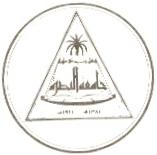 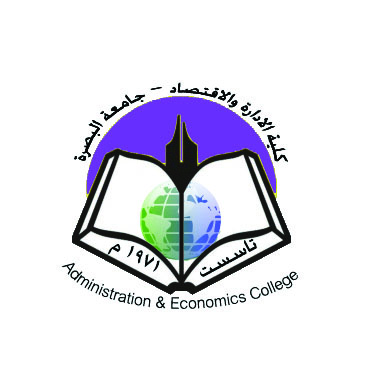        وزارة التعليم العالي والبحث العلمي                 جامعة البصرة    شعبة ضمان الجودة والأداء الجامعينموذج خطة التحسين والانجازالأقسام العلميةالعام الدراسي 2016 -2017                                                                                                         اسم وتوقيع رئيس قسمخطة التحسين والانجازأولا -  أنواع الاستراتيجياتثانيا -  الأهداف الإستراتيجية وسياسات القسم  في ضوء التحليل البيئي وخطة الكلية الإستراتيجية.أهداف القسم .الأهداف الإستراتيجيةلتحقيق الأهداف العامة للقسم العلمي لابد للإستراتيجية ان تتبنى مجموعة من الأهداف الإستراتيجية وان تتم صياغتها لتكون مرتبطة بواقع القسم والكلية والجامعة وحالتها الراهنة وان تكون ذات مقاييس كمية يمكن بها قياس مدى إنجاز وتحقيق المستهدف منها،في ضوء رؤية القسم والكلية ورسالتها،والتحليل البيئي،وخطة الجامعة الإستراتيجية؛ يسعى القسم إلى تحقيق الأهداف الإستراتيجية التالية :الهدف الأول .ثالثا - تحليل الفجوة بين الوضع الحالي والأهداف الإستراتيجيةاستندت دراسة الفجوة إلي نتائج التحليل البيئي (SWOT Analysis) والى الدراسة الذاتية للقسم وكذلك تقرير زيارات المتابعة،ومن ثم فقدت فى ضوء ما تقدم تحديد الفجوة مابين : الوضع الراهن للقسم العلمي , وبين ما تسعي الكلية الى تحقيقه من أهداف مستقبلية؛ لدعم وترسيخ رسالة الكلية، اتساقه مع الخطة الإستراتيجية للجامعة. هذا؛ولقد أسفرت الدراسة عن طرح طرق وسياسات لتحقيق التوازن المستهدف في ضوء المصادر المتاحة للتمويل وترتيب الأولويات لتحقيق الأهداف الإستراتيجية للقسم و الكلية.ولقد أظهر التحليل السابق وجود فجوة بين الوضع الحالي للقسم العلمي والكلية والأهداف الإستراتيجية تتمثل فى العناصر التالية :     وعليه فإن الوضع الحالي يحتاج إلي إعادة تنظيم حتى يتفق ومتطلبات الاعتماد الأكاديمي  والتميز المنشود  محلياً وإقليمياً ،لذا فإن الأمر يتطلب تهيئة مناخ تعليمي متميز،يتمثل فيما يلي:رابعا - ارتباط الخطة الإستراتيجية للقسم بالخطة الإستراتيجية للكلية.إن ثمة ارتباطا وثيقا بين الخطة الإستراتيجية للقسم ،وبين الخطة الإستراتيجية للكلية ؛فضلا عن ارتباط ذى دلالة بين رسالة ورؤية القسم وأهدافه الإستراتيجية، وبين رؤية ورسالة الكلية والجامعة وأهدافهما الإستراتيجية؛ ويتجلى هذا الارتباط  في تحليلSWOT  والذي تم إجراؤه في ضوء المتغيرات المقابلة في التحليل الر باعي الخاص بالقسم العلمي ؛ولذا فإن هي مكن إجمال القول بأن الخطة الإستراتيجية للقسم  تنبع و تنبثق من الخطة الإستراتيجية للكلية.في مجال التعليم والتعلم :في مجال البحث العلمي:في مجال خدمة المجتمع  وتنميه البيئة :خامسا – ترتيب الأولويات فى ضوء الأهمية النسبية والتمويل المتاح.سادسا – سياسات وإجراءات تنفيذ المخطط الاستراتيجي للتأهيل لاعتماد القسم.انطلاقاً من الرؤية ورسالة القسم  تنفيذ السياسات والإجراءات الآتية :سابعا – تحديد الصعوبات والتحديات المتوقعة.الصعوبات التي تواجه تطبيق الخطة الإستراتيجية للقسم  :مقترحات لمواجهة الصعوبات :.ثامنا - الخطة التنفيذية.برنامج تطوير الكوادر التدريسية:برنامج التطوير المناهج الدراسية :.برنامج تطوير النشر والبحث العلمي :برنامج قياس الأداء والوصول الى الاعتماد الأكاديمي :تاسعا - آليات ضمان طرق التقويم ومتابعة واستمرارية الخطة الإستراتيجيةتتوقف استمرارية ومتابعة الخطة في المستقبل على تواصلها المستمر مع احتياجات سوق العمل والمشاركة المجتمعية،منطلقة من احتياجات المجتمع في ظل التوجهات القومية والعالمية المعاصرة بحيث تلبي متطلبات التقدم والثورة العلمية التكنولوجية، وتبقى كشريك فاعل في تحقيق التنمية المجتمعية المستدامة.لذا،يجب أن يبقى قسم ادارة الاعمال  كلية الادارة والاقتصاد جامعة البصرة على اتصالها الدائم والفعال بالمجتمع؛ وعلى الكلية تحمل مسئولياتها والتزاماتها – بجانب العملية التعليمية – نحو البحث العلمي المتواصل؛ بحثا عن الحقائق ونقلها وتطويرها إلى جانب قيامها بمسئولياتها المجتمعية المتعددة من، تنوير، ونقد بناء، وقيادة وتدريب . ولهذا يجب عليها تعميق هذه الوظائف و تطويرها حتى تضمن فاعلية أدوارها،   فإن الطموحات التخطيطية المستقبلية لتحقيق الجودة الشاملة للكلية، ستظل رهنًا بعدة عوامل وضمانات؛ أهمها:محاور انجاز خطة التحسينخطة الاعتماد الأكاديميخطة تطوير المناهج الدراسيةالمشاكل والمعوقاتالخطة الإستراتيجية لأعضاء الهيئة التدريسية حسب اللقب العلمي والشهادةالخطة الإستراتيجية للكادر الوظيفيالبحوث العلميةالخطة الإستراتيجية الاحتياجات من الكتب والمصادر العلميةالخطة الإستراتيجية للبعثات والإجازات الخطة الإستراتيجية لايفادات وتدريب العاملين لتطوير الكوادرالخطة الإستراتيجية للطاقة الاستيعابية المستقبليةالخطة الإستراتيجية لقبول الطلبة:الدراسات العليا – الدراسة الأولية  المستلزمات الخدمية :من حيثالقاعات الدراسية ومدى ملائمتها للتدريس (النظافة – الإضاءة – المقاعد الدراسية – توفر المراوح الهوائية والمكيفات الهوائية – النوافذ والستائر – ابواب القاعات الدراسية - ........الــــخ).تحديث وتوسيع القاعات وفق احدث المواصفات وتزويدها بكافة التقنيات الحديثة التي تخدم العملية التدريسية .مكاتب أعضاء الهيئة التدريسية من حيث توفر (النظافة – الإضاءة – المكيفات الهوائية – حداثة الأثاث – أجهزة الكمبيوتر- شبكة الانترنت).دورات المياه (الحمامات) من حيث (العدد – النظافة – توفر المياه) 0توفر برادات المياه الصالحة للشرب .التحليل الرباعيأنواع الاستراتيجياتأنواع الاستراتيجياتتطوير) وتحسين) WO:استراتيجيات الضعف – الفرصاستراتيجيات القوة–الفرصٍ) SO : نمو  و توسع)استراتيجيات الضعف–التهديدات) WT : الانكماش).استراتيجيات القوة–التهديداتST : (ثبات واستقرار)المخطط 2017 / 2018المخطط 2017 / 2018المخطط 2017 / 2018المخطط 2017 / 2018المخطط 2017 / 2018المخطط 2017 / 2018المنجز 2016 / 2017المنجز 2016 / 2017المنجز 2016 / 2017المنجز 2016 / 2017المنجز 2016 / 2017المنجز 2016 / 2017المخطط  2016 / 2017المخطط  2016 / 2017المخطط  2016 / 2017المخطط  2016 / 2017المخطط  2016 / 2017المخطط  2016 / 2017شهادة الماجستيرشهادة الماجستيرشهادة الماجستيرشهادة الدكتوراهشهادة الدكتوراهشهادة الدكتوراهشهادة الماجستيرشهادة الماجستيرشهادة الماجستيرشهادة الدكتوراهشهادة الدكتوراهشهادة الدكتوراهشهادة الماجستيرشهادة الماجستيرشهادة الماجستيرشهادة الدكتوراهشهادة الدكتوراهشهادة الدكتوراهم.ممأ. ممأ. مأم.ممأ. ممأ. مأم.ممأ. ممأ. مأالمخطط 2017 / 2018المخطط 2017 / 2018المنجز 2016 / 2017المنجز 2016 / 2017المخطط  2016 / 2017المخطط  2016 / 2017الفنيينالإداريينالفنيينالإداريينالفنيينالإداريينالمخطط 2016 / 2017المخطط 2016 / 2017المنجز 2016 / 2017المنجز 2016 / 2017المخطط 2017 / 2018المخطط 2017 / 2018نظريةتطبيقيةنظريةتطبيقيةنظريةتطبيقيةالمخطط 2016 / 2017المخطط 2016 / 2017المخطط 2016 / 2017المخطط 2016 / 2017المنجز 2016 / 2017المنجز 2016 / 2017المنجز 2016 / 2017المنجز 2016 / 2017   المخطط 2017 / 2018   المخطط 2017 / 2018   المخطط 2017 / 2018   المخطط 2017 / 2018الكتب المنهجيةالكتب المنهجيةالكتب المنهجيةالكتب المنهجيةالكتب المنهجيةالكتب المنهجيةالكتب المنهجيةالكتب المنهجيةالكتب المنهجيةالكتب المنهجيةالكتب المنهجيةالكتب المنهجيةالعربيةEالرئيسيةالمساعدةالعربيةEالرئيسيةالمساعدةالعربيةEالرئيسيةالمساعدةالمخطط 2017 / 2018المخطط 2017 / 2018المخطط 2017 / 2018المخطط 2017 / 2018المنجز 2016 / 2017المنجز 2016 / 2017المنجز 2016 / 2017المنجز 2016 / 2017المخطط  2016 / 2017المخطط  2016 / 2017المخطط  2016 / 2017المخطط  2016 / 2017البعثاتالبعثاتالإجازات الدراسيةالإجازات الدراسيةالبعثاتالبعثاتالإجازات الدراسيةالإجازات الدراسيةالبعثاتالبعثاتالإجازات الدراسيةالإجازات الدراسيةخارج العراقداخل العراقالعربيةالأجنبيةخارج العراقداخل العراقالعربيةالأجنبيةخارج العراقداخل العراقالعربيةالأجنبيةالمخطط 2017 / 2018المخطط 2017 / 2018المخطط 2017 / 2018المخطط 2017 / 2018المنجز 2016 / 2017المنجز 2016 / 2017المنجز 2016 / 2017المنجز 2016 / 2017المخطط  2016 / 2017المخطط  2016 / 2017المخطط  2016 / 2017الموظفينالموظفينالتدريسيينالتدريسيينالموظفينالموظفينالتدريسيينالتدريسيينالموظفينالموظفينالتدريسيينخارج العراقداخل العراقخارج العراقداخل العراقخارج العراقداخل العراقخارج العراقداخل العراقخارج العراقداخل العراقخارج العراقالمخطط 2017 / 2018المخطط 2017 / 2018المخطط 2017 / 2018المخطط 2017 / 2018المنجز 2016 / 2017المنجز 2016 / 2017المنجز 2016 / 2017المنجز 2016 / 2017المخطط  2016 / 2017المخطط  2016 / 2017المخطط  2016 / 2017المخطط  2016 / 2017الموظفينالموظفينالتدريسيينالتدريسيينالموظفينالموظفينالتدريسيينالتدريسيينالموظفينالموظفينالتدريسيينالتدريسيينفنيينإداريينمدفنيينإداريينمدفنيينإداريينمدالمخطط 2017 / 2018المخطط 2017 / 2018المخطط 2017 / 2018المنجز 2016 / 2017المنجز 2016 / 2017المنجز 2016 / 2017المخطط  2016 / 2017المخطط  2016 / 2017المخطط  2016 / 2017العلياالدراسة الأوليةالدراسة الأوليةالعلياالدراسة الأوليةالدراسة الأوليةالعلياالدراسة الأوليةالدراسة الأوليةالخطةمسائيصباحيالخطةالخطةصباحيالخطةمسائيصباحيالمحاورالسنوات الدراسيةالسنوات الدراسيةالسنوات الدراسيةالسنوات الدراسيةالمحاور2016 / 20172016 / 20172017 / 20182017 / 2018المحاورالمخططالمنجزالمخططالمنجزالكادر التدريسيالترقيات العلميةالكادر الوظيفيالخطة العلميةالبحوث المنجزةالكتب المؤلفةالمؤتمرات العلمية السنويةالندوات السنويةالحلقات الدراسيةالحلقات النقاشيةشؤون الطلبةطلبة الدراسات العلياطلبة الدراسة الاوليةنقاط الضعفنقاط القوةالتهديداتالفرص